Печатное издание«ВЕСТНИК»31 января 2022 г.№ 1 (214)Утвержден 15 декабря 2012 годарешением Думы МО «Майск» № 112с. Майск2022 г.Содержание1. Постановление № 1 от 10.01.2022 г.  О внесении изменении в муниципальную программу «Развитие культуры в МО «Майск» на 2018- 2025 гг.»…………………………………….3-18 стр2. Постановление № 2 от 13.01.2022 г. Об утверждении соглашения о порядке и условиях предоставления субсидии на финансовое обеспечение выполнения муниципального задания  на оказание услуг (выполнение работ)…………………………………………………………19-22 стр3. Постановление № 3 от 17.01.2022 г. Об установлении расходного обязательства по финансированию мероприятий перечня народных инициатив……………………………...23 стр4. Постановление № 4 от 18.01.2022 г. Об утверждении мероприятий перечня проектов народных инициатив, порядка организации работы по его реализации и расходования бюджетных средств…………………………………………………………………………………………..24-30 стр5. Постановление № 7 от 19.01.2022 г. Об утверждении отчета об исполнении муниципального задания на оказание муниципальных услуг муниципальным бюджетным учреждением культуры «Майский КДЦ» за 2021 год………………………………………………………………….31-32 стр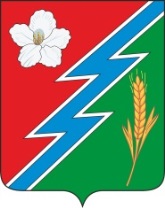 10.01.2022г. №1РОССИЙСКАЯ ФЕДЕРАЦИЯИРКУТСКАЯ ОБЛАСТЬОСИНСКИЙ МУНИЦИПАЛЬНЫЙ РАЙОНМАЙСКОЕ СЕЛЬСКОЕ ПОСЕЛЕНИЕАДМИНИСТРАЦИЯПОСТАНОВЛЕНИЕО ВНЕСЕНИИ ИЗМЕНЕНИИ В МУНИЦИПАЛЬНУЮ ПРОГРАММУ «РАЗВИТИЕ КУЛЬТУРЫ В МО «МАЙСК» НА 2018- 2025 ГГ.»  В соответствии с пунктами 11,13 части 1 статьи 14 Федерального закона от 06 октября 2003 года №131-ФЗ «Об общих принципах организации местного самоуправления в Российской Федерации», статьи 179 Бюджетного кодекса Российской Федерации от 31 июля 1998 года №145-ФЗ (в ред..от 29.11.2021г.), статьи 40 Основ законодательства Российской Федерации о культуре (утв. ВС РФ 09.10.1992 N 3612-1) (ред. от 30.04.2021),Федерального закона от 29 декабря 1994 года № 78-ФЗ «О библиотечном деле» (в ред. от 11.06.2021), Решения Думы МО «Майск» от 28 мая 2015 года №104 «Об утверждении Порядка разработки муниципальных целевых программ муниципального образования «Майск», их формирования и реализации, и порядка проведения оценки их эффективности», руководствуясь статьями 6, 32, 45 Устава муниципального  образования «Майск» ПОСТАНОВЛЯЮ:1. Внести следующие изменения в муниципальную программу утвержденную постановлением администрации муниципального образования «Майск» 06 ноября 2019 года № 120 (в редакции от 06.11.2020) «Развитие культуры в МО «Майск» на 2018-2025гг. 1.1.Муниципальную программу изложить в новой редакции приложение № 12. Настоящее постановление опубликовать в «Вестнике» и разместить на официальном сайте администрации МО «Майск» www. maisk-adm.ru3. Настоящее постановление вступает в силу со дня его официального опубликования.Глава муниципального образования «Майск» А.И.СеребренниковПриложение №1 к Постановлению №137 от 26.12.2019г. (в ред. от10.01.2022 года №1)Муниципальная программа «Развитие культуры в муниципальном образовании «Майск» на 2018 – 2025гг.»  ПАСПОРТ ПРОГРАММЫХарактеристика проблемы в сфере развития культуры в муниципальном образовании «Майск» и прогноз развития ситуации с учетом реализации ПрограммыВ Законе Российской Федерации от 09.10.92 № 3612-1 «Основы законодательства Российской Федерации о культуре» признана основополагающая роль культуры в развитии и самореализации личности, в гуманизации общества и сохранении национальной самобытности народов.Культура влияет на экономику через совершенствование интеллектуального, образовательного, духовного потенциала людей, занятых в сфере материального производства.Настоятельная необходимость развития и совершенствования явлений и процессов, составляющих отрасль "Культура", обуславливает необходимость координации ее развития программными методами. Настоящая программа определяет комплекс мер по усилению роли культуры в МО «Майск», дальнейшему ее развитию, сохранению накопленного культурного наследия. В целях обеспечения жителей поселения услугами культуры, библиотечного обслуживания функционирует муниципальное бюджетное учреждение культуры МБУК «Майский КДЦ», в составе: Дом культуры с.Майск, «Майская сельская библиотека», «Абрамовский СК», народная эстрадная группа «Майское Эхо», народный вокальный ансамбль «Багульник», и дополнительного образования филиал МБУДО «Осинская школа искусств».Всем структурным подразделениям МБУК «Майский КДЦ», с 2013 года ежегодно доводится муниципальное задание, которое учитывает охват населения, количество и качество культурных мероприятий, и объем финансирования из местного бюджета.При МБУК «Майский КДЦ» действуют клубные формирования, согласно утвержденного муниципального задания.Основные показатели выполнения муниципального заданияПо клубным формированиямПо проведению мероприятийМатериально – техническое обеспечениеВ 2019 г. в здании Абрамовского СК проведен косметический ремонт. Было приобретено: 1. Одежда для сцены (падуга, кулисы, арлекин)2. Сценические костюмы3. Оборудование для детской площадки (с. Майск, пер. Мухтаровский, 2А)В 2020г. завершено строительство Дома культуры в селе Майск.в 2021 году открыт филиал Задачами учреждения являются: - удовлетворение потребностей населения в сохранении и развитии традиционного художественного народного творчества, любительского искусства, другой самодеятельной творческой инициативы и социально-культурной активности населения;- создание благоприятных условий для организации культурного досуга и отдыха жителей муниципального образования;- предоставление услуг социально-культурного, просветительского, оздоровительного и развлекательного характера, доступных для широких слоев населения;- поддержка и развитие самобытных национальных культур, народных промыслов и ремесел;- обеспечение культурного обслуживания населения с учетом культурных интересов и потребностей различных социально-возрастных групп;- осуществление в установленном законодательством порядке издательской и рекламно-информационной деятельности;- предоставление библиотечных услуг;- иные виды деятельности, не запрещенные законодательством Российской Федерации;- сохранение и пропаганда исторического наследия,- предоставление дополнительного образования.Основные направления деятельности и задачи Майской сельской библиотекиПриоритетными направлениями в деятельности библиотеки являются пропаганда и воспитание  культуры чтения среди населения через книгу и чтение, привлечение читателей в библиотеку, к систематическому чтению. Для этого со всеми группами читателей организованы мероприятия: беседы, библиографические обзоры, систематически обновляются разнообразные книжные выставки, сменные стенды о пожарной безопасности.В то же время, предполагается ведение активной работы на базе  МБУК «Майский КДЦ», направленной на удовлетворение потребностей населения в услугах культуры и искусства, сохранение и дальнейшее развитие творческих возможностей коллективов и детских кружков, вовлечение в культурную жизнь жителей поселения всех возрастов, что будет достигаться регулярным проведением, ставших традиционными, торжественных культурно-массовых мероприятий.Значимость и актуальность реализации обозначенных проблем требуют сбалансированного решения вопросов, связанных, с одной стороны, с сохранением и развитием культурного потенциала сельского поселения, с другой стороны, с выбором и поддержкой приоритетных направлений, обеспечивающих улучшение качества, разнообразие и увеличение доступа к услугам организаций культуры, создание условий для развития творчества. Значительная часть затрат, связанных с реализацией Программы, приходится на исполнение муниципального задания муниципальными учреждениями культуры поселения. Программно-целевой метод позволяет сконцентрировать финансовые ресурсы на проведении наиболее необходимых работ, направленных на сохранение и обеспечение функционирования учреждений.Таким образом, сложность и разносторонность задач улучшения качества жизни за счет духовного, творческого развития личности, обеспечения качественных, разнообразных и доступных населению услуг организациями культуры обуславливают необходимость решения данных проблем программно-целевым методом.Цели и задачи ПрограммыЦель Программы: сохранение и развитие накопленного культурного и духовного потенциала, динамичное развитие, гармонизация культурной жизни поселения.Идеология программы базируется на принципах инициативы и творческого потенциала работников культуры и населения поселения.Учитывая специфику развития культуры в сельской местности, содержание Программы в соответствии с указанными принципами её реализации определяется необходимостью обеспечения:- сохранение, развитие и использование культурного наследия; -культурно-массовая и культурно просветительская работа, развитие творческого потенциала населения;- работа с общественными объединениями, детьми и молодежью; - информационная поддержка деятельности субъектов культуры; - поддержка и развитие материально-технического комплекса сферы культуры и искусства; - повышение образовательного и профессионального уровня работников учреждений культуры;- Создание условия для дополнительного образования. I. Подпрограмма «Участие населения в культурной жизни»В годы формирования рыночной экономики усилилось социальное расслоение общества, изменились социальные ориентиры и ценности. В основе успешного развития отрасли лежит человеческий фактор. В сфере культуры, где ведущая роль отводится творчеству, этот фактор имеет особое значение.Достижение указанной цели в рамках Программы предполагает решение следующих задач:Осуществление культурно -досуговой деятельности на территории поселения. Сохранение и развитие творческого потенциала.Укрепление единого культурного пространства в Поселении.Создание условий для массового отдыха жителей и организация обустройства мест массового отдыха населения.Решение поставленных в рамках Программы задач достигается за счет: организации творческого досуга населения;проведения праздников, культурных акций;проведения конкурсов, вечеров отдыха и т.д.;создания условий для обеспечения возможности участия граждан в культурной жизни и пользования учреждениями культуры;поддержки  самодеятельных коллективов  в части участия их в конкурсах,  культурных акциях.Расходы на финансовое обеспечение выполнения муниципального задания МБУК «Майский КДЦ» при оказании муниципальных услуг по организации и проведению культурно-досуговых мероприятий по организации работы клубных формирований в сфере народного творчества позволят достичь следующих показателей:проведение не менее 400 мероприятий, в том числе 18 основных сохранение и развитие клубных формирований не менее 15;сохранение и развитие народных, образцовых коллективов не менее 2;привлечение не менее 100 участников в клубные формирования.II. Подпрограмма: «Библиотечное обслуживание» (библиотека)Достижение второй цели в рамках Программы предполагает решение следующих задач:сохранение культурного и исторического наследия;создание условий для улучшения доступа граждан поселения к информации и знаниям.организация библиотечного обслуживания населения сельского поселения.Решение этих задач достигается за счет:содействия созданию и функционированию системы библиотечного обслуживания, способной обеспечить гражданам максимально быстрый и свободный доступ к информации и знаниям, а также сохранение национального культурного наследия, хранящегося в библиотеках.пополнения библиотечных фондов.Обоснование ресурсного обеспечения целевой программы.Объем средств на реализацию Программы приведен в таблице №1.Средства местного бюджета устанавливается ежегодно в соответствии с утвержденным муниципальным заданием и утверждается Решением Думы МО «Майск» на очередной финансовый год и плановый период.Средства районного, областного и федерального бюджета для реализации мероприятий Программы привлекаются ежегодно на основании заявок администрации МО «Майск» на организацию дополнительного образование, участие в конкурсах, проводимых в соответствии с районными, региональными и федеральными программами.Привлечение средств спонсоров осуществляется путем заключения соглашений о муниципально-частном партнерстве.Механизм реализации целевой программыМеханизм реализации Программы включает разработку и принятие нормативных правовых актов поселения, необходимых для выполнения Программы, ежегодное уточнение перечня программных мероприятий на очередной финансовый год и плановый период, с уточнением затрат по программным мероприятиям, в соответствии с мониторингом фактически достигнутых целевых показателей реализации Программы, а также, связанные с изменениями внешней среды, информирование общественности о ходе и результатах реализации Программы, финансирования программных мероприятий.Заказчик-координатор Программы осуществляет текущее управление Программой, обладает правом вносить предложения об изменении объемов финансовых средств, направляемых на решение отдельных задач Программы.Оценка хода исполнения мероприятий Программы основана на мониторинге ожидаемых непосредственных и конечных результатов Программы как сопоставление фактически достигнутых с целевыми показателями. В соответствии с данными мониторинга по фактически достигнутым результатам реализации в Программу могут быть внесены корректировки. В случае выявления лучших практик реализации программных мероприятий в Программу могут быть внесены корректировки, связанные с оптимизацией этих мероприятий.Ожидаемые результаты ПрограммыОсновными результатами Программы должны стать следующие :1) В целях культурно-массовой и культурно просветительской работы, развития творческого потенциала населения:проведение мероприятий, посвященных памятным и юбилейным датам;расширение видов кружковой работы в МБУК «Майский КДЦ»;проведение тематических мероприятий в Поселении;повышение престижа МБУК «Майский КДЦ»;2) В целях поддержки и развития материально-технического комплекса сферы культуры и искусства:улучшение материально-технической базы учреждений культуры;увеличение библиотечных фондов за счёт периодических изданий.3) В целях повышения образовательного и профессионального уровня работников учреждений культуры:- посещение платных и бесплатных обучающих семинаров сотрудниками учреждений культуры по соответствующим направлениям-  реализация подпрограмм должна дать следующие результаты: - повышение качества культурного обслуживания жителей муниципального образования;- развитие профессионального и самодеятельного народного творчества;активизация культурной деятельности организаций, учреждений, общественных объединений, творческого потенциала населения;создание на территории поселения гармоничной и разнообразной культурной среды;формирование привлекательного имиджа поселения.Реализация Программы предполагает улучшение уровня материально-технической базы объектов культуры, что позволит сохранить квалифицированные кадры сотрудников учреждений культуры, а также создаст предпосылки для привлечения в учреждения культуры молодых специалистов по соответствующим направлениям. Также предполагается создание условий для качественного и количественного роста объема платных услуг, внедрение новых форм и методов обслуживания населения.Срок реализации программыПериод реализации Программы «Развитие культуры в МО «Майск» 2018 – 2025 годы.Управление Программой и контроль  за ее реализациейФормы и методы управления реализацией Программы определяются Администрацией МО «Майск».Администрация МО «Майск» является муниципальным заказчиком Программы и координатором деятельности исполнителей Программы.Администрация МО «Майск» осуществляет:- контроль за эффективным и целевым использованием бюджетных средств, направленных на реализацию программы;- подготовку предложений по актуализации мероприятий в соответствии с приоритетами социально-экономического развития сельского поселения, ускорению или приостановке реализации отдельных мероприятий;- подготовку предложений по созданию или привлечению организаций для реализации мероприятий программы;- инофрмационно-аналитическое обеспечение процесса реализации Программы, мониторинг выполнения Программы в целом и входящих в ее состав мероприятий;- подготовку в установленные сроки, годовых отчетов и итогового отчета, годовых и итогового докладов  о ходе реализации Программы Главе МО «Майск», осуществляющему контроль за ходом реализации Программы.Приложение №2 к Постановлению от 10.01.2022г. №1Мероприятия муниципальной целевой программы«Развитие культуры в муниципальном образовании на 2018-2025 годы»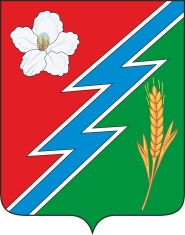 13.01.2022г. № 2РОССИЙСКАЯ ФЕДЕРАЦИЯИРКУТСКАЯ ОБЛАСТЬОСИНСКИЙ МУНИЦИПАЛЬНЫЙ РАЙОНМАЙСКОЕ СЕЛЬСКОЕ ПОСЕЛЕНИЕАДМИНИСТРАЦИЯПОСТАНОВЛЕНИЕОБ УТВЕРЖДЕНИИ СОГЛАШЕНИЯ О ПОРЯДКЕ И УСЛОВИЯХ ПРЕДОСТАВЛЕНИЯ СУБСИДИИ НА ФИНАНСОВОЕ ОБЕСПЕЧЕНИЕ ВЫПОЛНЕНИЯ МУНИЦИПАЛЬНОГО ЗАДАНИЯ  НА ОКАЗАНИЕ УСЛУГ (ВЫПОЛНЕНИЕ РАБОТ)В соответствии со статьей 219 Бюджетного кодекса Российской Федерации, руководствуясь пунктом 5.2.8. Положения о Финансовом отделе администрации муниципального образования «Майск»ПОСТАНОВЛЯЮ:1.Утвердить соглашение о порядке и условиях предоставления субсидии на финансовое обеспечение выполнения муниципального задания на оказание услуг МБУК «Майский КДЦ»2. Начальнику финансового отдела администрации муниципального образования «Майск» разместить данное постановление на официальном сайте администрации МО «Майск».3. Контроль за исполнением настоящего постановления оставляю за собой.Глава муниципального образования «Майск»:А.И. СеребренниковУтвержден Постановлением от «13» января 2022г. № 2СОГЛАШЕНИЕО ПОРЯДКЕ И УСЛОВИЯХ ПРЕДОСТАВЛЕНИЯ СУБСИДИИ НА ФИНАНСОВОЕОБЕСПЕЧЕНИЕ ВЫПОЛНЕНИЯ МУНИЦИПАЛЬНОГО ЗАДАНИЯНА ОКАЗАНИЕ УСЛУГ (ВЫПОЛНЕНИЕ РАБОТ)с.Майск                                                                                                       13.01.2022 г. УчредительАдминистрация муниципального образования «Майск» в лице руководителя Серебренникова Александра Иннокентьевича, действующего на основании Устава муниципального образования «Майск», утвержденного решением Думы муниципального образования «Майск» № 163 от 14 сентября 2021 года, зарегистрированного 25 октября 2021 года, с одной стороны, и муниципальное бюджетное учреждение культуры «Майский культурно – досуговый центр» (далее - Учреждение) в лице руководителя Пиперко Ирины Алексеевны, действующего на основании Устава муниципального бюджетного учреждения культуры утвержденного постановлением администрации муниципального образования «Майск» от 05.11.2014 года № 292 с другой стороны,  вместе  именуемые  Сторонами,  заключили   настоящее Соглашение о нижеследующем.1. ПРЕДМЕТ СОГЛАШЕНИЯПредметом настоящего Соглашения является определение порядка и условий предоставления Учредителем Учреждению Субсидии из местного бюджета на финансовое обеспечение выполнения муниципального задания на оказание услуг (выполнение работ) (далее - муниципальное задание).2. ПРАВА И ОБЯЗАННОСТИ СТОРОН2.1. Учредитель обязуется:2.1.1. Определить размер Субсидии на финансовое обеспечение выполнения муниципального задания в сумме 9500000,00 (девять миллионов пятьсот  тысяч рублей) (далее - Субсидия):на оказание услуг - с учетом нормативных затрат на оказание услуг и нормативных затрат на содержание недвижимого имущества и особо ценного движимого имущества, закрепленного за Учреждением или приобретенного Учреждением за счет средств, выделенных ему Учредителем на приобретение такого имущества (за исключением имущества, сданного в аренду), и расходов на уплату налогов, в качестве объекта налогообложения, по которым признается соответствующее имущество, в том числе земельные участки, в соответствии с порядком определения нормативных затрат на оказание услуг и нормативных затрат на содержание имущества бюджетных учреждений;на выполнение государственных работ - в 2022 году с учетом значений показателей объемов государственных работ и особенностей деятельности учреждения; с 2022 года с учетом нормативных затрат, связанных с выполнением работ и с учетом затрат на содержание недвижимого имущества и особо ценного движимого имущества, закрепленного за бюджетным учреждением илиприобретенного им за счет средств, выделенных муниципальному учреждению Учредителем на приобретение такого имущества, в том числе земельных участков (за исключением имущества, сданного в аренду или переданного в безвозмездное пользование) (далее - имущество учреждения), затрат на уплату налогов, в качестве объекта налогообложения по которым признается имущество учреждения.2.1.2. Перечислять Учреждению Субсидию по мере поступления денежных средств.2.1.3. Рассматривать предложения Учреждения по вопросам, связанным с исполнением настоящего Соглашения, и сообщать о результатах их рассмотрения в срок не более одного месяца со дня поступления указанных предложений.2.2. Учредитель вправе:2.2.1. Изменять размер предоставляемой в соответствии с настоящим Соглашением Субсидии в течение срока выполнения муниципального задания в случае внесения соответствующих изменений в муниципальное задание или в случае выделения дополнительных бюджетных ассигнований на выполнение требований законодательства Российской Федерации.2.2.2. Определять возможные отклонения от установленных показателей, в пределах которых муниципальное задание считается выполненным.2.2.3. Проводить проверки выполнения муниципального задания на выполнение работ, использования Субсидии и соблюдения учреждением условий, установленных заключенным Соглашением.2.3. Учреждение обязуется:2.3.1. Осуществлять использование Субсидии в целях оказания услуг (выполнения работ) в соответствии с требованиями к объему и качеству, содержанию работ и иным условиям, установленным в государственном задании.2.3.2. Своевременно информировать Учредителя об изменении условий оказания услуг (выполнения работ), которые могут повлиять на изменение размера Субсидии.2.4. Учреждение вправе обращаться к Учредителю с предложением об изменении размера Субсидии в связи с изменением в муниципальном задании показателей объема (содержания) оказываемых услуг (выполняемых работ) и (или) показателей качества (в случае их установления).3. ОТВЕТСТВЕННОСТЬ СТОРОНВ случае неисполнения или ненадлежащего исполнения обязательств, определенных настоящим Соглашением, Стороны несут ответственность в соответствии с законодательством Российской Федерации.4. СРОК ДЕЙСТВИЯ СОГЛАШЕНИЯНастоящее Соглашение вступает в силу с даты подписания обеими Сторонами и действует по 31 декабря 2022 г.5. ЗАКЛЮЧИТЕЛЬНЫЕ ПОЛОЖЕНИЯ5.1. Изменение настоящего Соглашения осуществляется в письменной форме в виде дополнений к настоящему Соглашению, которые являются его неотъемлемой частью.5.2. Расторжение настоящего Соглашения допускается по соглашению Сторон или по решению суда по основаниям, предусмотренным законодательством Российской Федерации.5.3. Споры между Сторонами решаются путем переговоров или в судебном порядке в соответствии с законодательством Российской Федерации.5.4. Настоящее Соглашение составлено в двух экземплярах, имеющих одинаковую юридическую силу, на 2 листах каждое по одному экземпляру для каждой Стороны Соглашения.6. ПЛАТЕЖНЫЕ РЕКВИЗИТЫ СТОРОН17.01.2022г. №3РОССИЙСКАЯ ФЕДЕРАЦИЯИРКУТСКАЯ ОБЛАСТЬОСИНСКИЙ МУНИЦИПАЛЬНЫЙ РАЙОНМАЙСКОЕ СЕЛЬСКОЕ ПОСЕЛЕНИЕАДМИНИСТРАЦИЯПОСТАНОВЛЕНИЕОБ УСТАНОВЛЕНИИ РАСХОДНОГО ОБЯЗАТЕЛЬСТВА ПО ФИНАНСИРОВАНИЮ МЕРОПРИЯТИЙ ПЕРЕЧНЯ НАРОДНЫХ ИНИЦИАТИВНа основании постановления Правительства Иркутской области от 14.02.2019 г. № 108-пп  в редакции от 16 января 2020 года № 16-пп «О предоставлении субсидий из областного бюджета местным бюджетам в целях софинансирования расходных обязательств муниципальных образований Иркутской области на реализацию мероприятий перечня проектов народных инициатив»,  руководствуясь статьей 60 Устава МО «Майск» ПОСТАНОВЛЯЮ:1. Установить расходные обязательства по финансированию мероприятий перечня проектов народных инициатив на 2022 год.2. Предусмотреть расходные обязательства для реализации мероприятий перечня проектов  народных инициатив в бюджете МО «Майск» на 2022 год в размере 518300,00 рублей, в том числе за счет областного бюджета 503200,00 рублей, с местного бюджета 15100,00  рублей.3. Финансовому отделу включить расходные обязательства по финансированию мероприятий перечня проектов народных инициатив в реестр расходных обязательств. 4. Настоящее постановление опубликовать в «Вестнике» и обнародовать на официальном сайте администрации муниципального образования «Майск» www. maisk-adm.ru.5. Контроль за исполнением настоящего Постановления возложить на финансовый отдел администрации муниципального образования «Майск»Глава  муниципального образования «Майск» А.И.Серебренников18.01.2022г. №4РОССИЙСКАЯ ФЕДЕРАЦИЯИРКУТСКАЯ ОБЛАСТЬОСИНСКИЙ МУНИЦИПАЛЬНЫЙ РАЙОНМАЙСКОЕ СЕЛЬСКОЕ ПОСЕЛЕНИЕАДМИНИСТРАЦИЯПОСТАНОВЛЕНИЕОб утверждении мероприятий перечня проектов народных инициатив, порядка организации работы по его реализации и расходования бюджетных средствВ целях эффективной реализации в 2022 году мероприятий перечня проектов народных инициатив, сформированных на сходе жителей муниципального образования «Майск» 17 января 2022 года, в соответствии с Федеральным Законом от 06 октября 2003 года №131-ФЗ «Об общих принципах организации местного самоуправления в Российской Федерации», Положением о предоставлении субсидий из областного бюджета местным бюджетам в целях софинансирования расходных обязательств муниципальных образований Иркутской области на реализацию мероприятий перечня проектов народных инициатив, утвержденным Постановлением Правительства Иркутской области от 14 февраля 2019 года №108-пп в редакции от 16 января 2020 года № 16-пп, руководствуясь Бюджетным кодексом Российской Федерации, Уставом муниципального образования «Майск»ПОСТАНОВЛЯЮ:1. Утвердить мероприятия перечня проектов народных инициатив, реализация которых в 2022 году осуществляется за счет средств местного бюджета в объеме 15100,00 (пятнадцать тысяч сто) рублей 00 копеек и субсидии из областного бюджета, предоставляемой в целях софинансирования расходных обязательств муниципального образования, в объеме 503200,00 (пятьсот три тысячи двести) рублей 00 копеек:Приобретение штор для нужд МБУК «Майский КДЦ» расположенного по адресу:Иркутская область Осинский район, с.Майск, ул.Трактовая, 5;Приобретение сценических костюмов для нужд МБУК «Майский КДЦ» расположенного по адресу:  Иркутская область Осинский район, с.Майск, ул.Трактовая, 5;2. Назначить ответственных должностных лиц администрации и сроки исполнения мероприятий:Брянцеву Наталию Иннокентьевну Начальника финансового отдела администрации МО «Майск»Пиперко Ирину Алексеевну – Директора МБУК «Майский КДЦ»Сроки исполнения мероприятий – до 30 декабря 2022 года.Подготовка отчета об использовании субсидии из областного бюджета и представление его в срок до 1 февраля 2023 года в министерство экономического развития Иркутской области возлагается на начальника финансового отдела администрации МО «Майск» Брянцеву Н.И.3. Утвердить порядок организации работы по реализации мероприятий перечня проектов народных инициатив и расходования бюджетных средств (прилагается).4. Начальнику финансового отдела Брянцевой Н.И. обеспечить внесение изменений в Решение о бюджете на 2022 год в части отражения расходов на реализацию мероприятий перечня проектов народных инициатив с учетом Порядка организации работы по реализации мероприятий и расходования бюджетных средств и бюджетной классификацией.5. Настоящее постановление опубликовать в печатном издании «Вестник» и разместить на официальном сайте администрации МО «Майск» www. maisk-adm.ru.6. Настоящее постановление вступает в силу после дня его подписания.Глава муниципального образования «Майск» А.И.СеребренниковУтвержден постановлениемот «18» января 2022 года №4Порядок организации работы по реализации мероприятий перечня проектов народных инициатив и расходования бюджетных средств1. Настоящий Порядок разработан в соответствии с Положением о предоставлении субсидий из областного бюджета местным бюджетам в целях софинансирования расходных обязательств муниципальных образований Иркутской области на реализацию мероприятий перечня проектов народных инициатив, утвержденного Постановлением Правительства Иркутской области от 14.02.2019 №108-пп в редакции от 16 января 2020 года № 16-пп.2. Органом, организующим исполнение расходных обязательств по реализации мероприятий перечня проектов народных инициатив, является администрация муниципального образования «Майск» в размере субсидии, предоставленной из областного бюджета бюджету муниципального образования «Майск» в целях софинансирования расходов, связанных с реализацией мероприятий перечня проектов народных инициатив (далее – субсидия), а так же за счет средств бюджета муниципального образования «Майск».3. Администрация муниципального образования «Майск» в срок, обозначенный министерством экономического развития Иркутской области, представляет следующие документы:а) Заявка согласно форме, установленной настоящим Порядком (прилагается), соответствующий следующим требованиям:- реализация полномочий, установленных статьями 14, 16 Федерального закона от 6 октября 2003 года N 131-ФЗ «Об общих принципах организации местного самоуправления в Российской Федерации»;- период реализации проектов народных инициатив Перечня - до 30 декабря 2022 года;- отсутствие в Перечне мероприятий проектов народных инициатив по софинансированию объектов капитального строительства муниципальной собственности;- мероприятия проектов народных инициатив Перечня не должны быть включены в государственные программы и ведомственные целевые программы Иркутской области;- имущество, включая земельные участки, предназначенные для реализации мероприятий проектов народных инициатив, должны находиться в муниципальной собственности или быть переданы соответствующему муниципальному образованию Иркутской области в установленном порядке.б) документы об итогах проведенных в 2021 году сходов граждан, публичных слушаний, конференций граждан (собрания делегатов), собраний граждан или других форм непосредственного осуществления населением местного самоуправления и участия в его осуществлении об одобрении Перечня;в) материалы, обосновывающие объемы финансирования мероприятий по текущему и (или) капитальному ремонту объектов социальной сферы муниципальной собственности и водоснабжения населения.4. Реализации администрацией муниципального образования «Майск» мероприятий перечня проектов народных инициатив предусматривается в пределах доведенных лимитов бюджетных обязательств с соблюдением процедур, предусмотренных Федеральным законом № 44-ФЗ «О контрактной системе в сфере закупок товаров, работ, услуг для обеспечения государственных и муниципальных нужд».5. Экономию субсидий муниципального образования «Майск» Иркутской области, образовавшуюся в результате осуществления закупок товаров, работ, услуг для обеспечения муниципальных нужд или изменения конъюнктуры цен, получатели имеют право:а) перераспределить между проектами народных инициатив Перечня с учетом соблюдения процента софинансирования согласно настоящего Порядка;б) выносить не позднее 10 ноября 2022 года на рассмотрение и одобрение Комиссии вопрос о необходимости перераспределения субсидий на другие мероприятия проектов народных инициатив, не включенные в Перечень, с учетом соблюдения процента софинансирования согласно настоящего Порядка.6. По итогам реализации мероприятий перечня проектов народных инициатив подготовить  отчет об использовании субсидий, по установленной форме и срокам.7.  Получатель  МО «Майск» в соответствии с законодательством несет ответственность за нецелевое использование средств областного бюджета.Приложение 1к Порядку организации работ по реализации мероприятий перечня проектов народных инициатив и расходования бюджетных средств»ЗАЯВКАНА ПРЕДОСТАВЛЕНИЕ СУБСИДИЙ ИЗ ОБЛАСТНОГО БЮДЖЕТА МЕСТНЫМ БЮДЖЕТАМ В ЦЕЛЯХ СОФИНАНСИРОВАНИЯ  РАСХОДНЫХ ОБЯЗАТЕЛЬСТВ МУНИЦИПАЛЬНЫХ ОБРАЗОВАНИЙ ИРКУТСКОЙ ОБЛАСТИ НА РЕАЛИЗАЦИЮ МЕРОПРИЯТИЙ ПЕРЕЧНЯ ПРОЕКТОВ НАРОДНЫХ ИНИЦИАТИВ НА ________ ГОД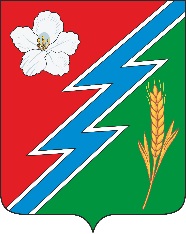 19.01.2022г. № 7РОССИЙСКАЯ ФЕДЕРАЦИЯИРКУТСКАЯ ОБЛАСТЬОСИНСКИЙ МУНИЦИПАЛЬНЫЙ РАЙОНМайское СЕЛЬСКОЕ ПОСЕЛЕНИЕАДМИНИСТРАЦИЯПОСТАНОВЛЕНИЕОБ УТВЕРЖДЕНИИ ОТЧЕТА ОБ ИСПОЛНЕНИИ МУНИЦИПАЛЬНОГО ЗАДАНИЯ НА ОКАЗАНИЕ МУНИЦИПАЛЬНЫХ УСЛУГ МУНИЦИПАЛЬНЫМ БЮДЖЕТНЫМ УЧРЕЖДЕНИЕМ КУЛЬТУРЫ «МАЙСКИЙ КДЦ» ЗА 2021 ГОДВ соответствии со статьей 69.2 Бюджетного кодекса РФ, пунктом 7 статьи 9.2 Федерального закона от 12.01.1996 № 7-ФЗ «О некоммерческих организациях», в соответствии со статьей 16 Федерального закона от 06.10.2003 № 131-ФЗ «Об общих принципах организации местного самоуправления в РФ»,  руководствуясь Уставом муниципального образования «Майск» ПОСТАНОВЛЯЮ:1. Утвердить отчет руководителя МБУК «Майский КДЦ» об исполнении муниципального задания на оказание муниципальных услуг муниципальным бюджетным учреждением культуры «Майский культурно-досуговый центр» за 2021 год. (приложение).2. Опубликовать настоящее постановление в печатном издании «Вестник» и разместить на официальном сайте администрации муниципального образования «Майск» www.maisk-adm.ru.3. Настоящее постановление вступает в силу после его официального опубликования.Глава муниципального образования «Майск» А.И.СеребренниковПриложениек постановлению главыМО «Майск» от 19.01.2022 г. № 7Отчет об исполнении муниципального задания на оказание муниципальных услуг муниципальным бюджетным учреждением культуры «Майский КДЦ» за 2021 год1. Сведения об исполнении муниципального задания на оказание муниципальной услуги.1.2. Сведения характеризующих качество муниципальной услуги:3.2 Объем муниципальной услугиНаименование программыМуниципальная целевая программа «Развитие культуры в муниципальном образовании «Майск» на 2018 – 2025 годы» Основание для разработки программыФедеральный закон от 06.10.2003 № 131-ФЗ «Об общих принципах организации местного самоуправления в Российской Федерации»,  Бюджетный кодекс Российской Федерации, Федеральный закон от 28.06.1995г. № 98-ФЗ, «Основы законодательства РФ о культуры» от 09.10.1992 г. № 3612-1; Федеральный закон от 29.12.1994г № 78-ФЗ «О библиотечном деле», Указ Президента РФ от 07.052012г.№597 «О мероприятиях по реализации государственной социальной политики», Устав МО «Майск», Решение Думы МО «Майск» от 28.05.2015г. № 104 «Об утверждении Порядка разработки муниципальных целевых программ МО «Майск», их формирования и реализации, и порядка проведения оценки их эффективности»Заказчик ПрограммыАдминистрация МО «Майск»Разработчик ПрограммыАдминистрация МО «Майск», МБУК «Майский КДЦ»Исполнители программыМуниципальное бюджетное учреждение культуры «Майский КДЦ»Цель ПрограммыСохранение и развитие накопленного культурного и духовного потенциала, динамичное развитие, гармонизация культурной жизни в МО «Майск»Задачи Программы1. Обеспечение сохранения и использования объектов  культурного наследия, библиотечных фондов.2. Выравнивание доступа к услугам учреждений культуры, информации, культурным ценностям.3. Воспроизводство творческого потенциала поселения.4. Создание условий для доступа населения поселения к Российскому культурному наследию, современной культуре, информационным ресурсам.5.Осуществление мероприятий по укреплению материально-технической базы учреждений культуры. Объемы и источники финансирования программыСроки реализации программы2018 – 2025 годыПоказатели результативности Программырасширение и улучшение качества услуг;сохранение культурных ресурсов, создание условий и предпосылок для удовлетворения культурных потребностей, запросов и интересов различных групп населения МО «Майск»;создание благоприятных условий для творческой деятельности;создание условий для дополнительного образованияформирование нормативного, организационного, информационного, кадрового обеспечения для сохранения единого культурного пространства;увеличение количества посещений библиотек;увеличение числа культурно-досуговых мероприятий;увеличение числа культурно-досуговых формирований;увеличение числа жителей, принимающих участие в культурно-массовых мероприятиях;удовлетворенность населения качеством предоставляемых услуг;Характеристика программных мероприятийВ программе определена основная цель и ряд задач по её достижению. Цель программы: сохранение и развитие накопленного культурного и духовного потенциала поселения, динамичное развитие, гармонизация культурной жизни МО «Майск»Программа имеет 2 Подпрограммы:Подпрограмма «Участие населения в культурной жизни». Подпрограмма «Библиотечное обслуживание».Направления и мероприятия  Программы:«Участие населения в культурной жизни» (МБУК «Майский КДЦ»)1.1. Осуществление культурно - досуговой деятельности на территории поселения.1.2. Сохранение и развитие творческого потенциала.1.3.Укрепление единого культурного пространства в поселении.1.4. Создание условий для массового отдыха жителей и организация обустройства мест массового отдыха населения в поселении.«Библиотечное обслуживание» (библиотека)2.1. Сохранение культурного и исторического наследия.2.2. Организация библиотечного обслуживания населения. 2.3. Создание условий для улучшения доступа граждан сельского поселения к информации и знаниямСистема организации и контроля за исполнением ПрограммыКонтроль за исполнением мероприятий Программы осуществляет администрация МО «Майск»Клубные формированияВсего по МБУК «Майский КДЦ»Абрамовский СКМайский СДКИз клубных формирований, коллективы, имеющие званияИз клубных формирований, коллективы, имеющие званияКлубные формированияВсего по МБУК «Майский КДЦ»Абрамовский СКМайский СДКНародный Образцовый Вокально-хоровой61510Хореографические51400Театральные21100Народных инструментов10100Фольклорные10100Оркестровые 20210Декоративно-прикладного искусства2110Итого1941520проведено  мероприятий.20182019202020212022202320242025Библиотека5040404545505050ВИА «Майское Эхо»8381010101010Из них – гастрольные выезда31555555Абрамовский СК3064304040404040в том числе дискотеки3051303030303030Дом культуры Майск12093120130130130130130в том числе дискотеки3027303030303030Для детей до 14 лет13047130140140140140140Для молодёжи с 15 -24 л.903290100100100100100ВСЕГО491358483530530535535535№ п/пМероприятия по реализации ПрограммыИсточники финансированияСрок исполненияВсего (тыс. руб.)Ответственный за выполнение мероприятия Программы№ п/пМероприятия по реализации ПрограммыИсточники финансированияСрок исполненияВсего (тыс. руб.)20182019202020212022202320242025Ответственный за выполнение мероприятия Программы123459101112131414Раздел 1.  Проведение культурно-массовых мероприятийРаздел 1.  Проведение культурно-массовых мероприятийРаздел 1.  Проведение культурно-массовых мероприятийРаздел 1.  Проведение культурно-массовых мероприятийРаздел 1.  Проведение культурно-массовых мероприятийРаздел 1.  Проведение культурно-массовых мероприятийРаздел 1.  Проведение культурно-массовых мероприятийРаздел 1.  Проведение культурно-массовых мероприятийРаздел 1.  Проведение культурно-массовых мероприятийРаздел 1.  Проведение культурно-массовых мероприятийРаздел 1.  Проведение культурно-массовых мероприятийРаздел 1.  Проведение культурно-массовых мероприятийРаздел 1.  Проведение культурно-массовых мероприятийРаздел 1.  Проведение культурно-массовых мероприятий1.1.Рожденственские праздникиМестный бюджетежегодно январь0,00Администрация МО "Майск"; МБУК «Майский СДК»1.1.Рожденственские праздникиДругие источникиежегодно январь8,001,001,001,001,001,001,001,001,00Администрация МО "Майск"; МБУК «Майский СДК»1.2.Крещение ГосподнеМестный бюджетежегодно январь0,00Администрация МО "Майск"; МБУК «Майский СДК»1.2.Крещение ГосподнеДругие источникиежегодно январь26,005,003,003,003,003,003,003,003,00Администрация МО "Майск"; МБУК «Майский СДК»1.3.Татьянин ДеньМестный бюджетежегодно январь0,00Администрация МО "Майск"; МБУК «Майский СДК»1.3.Татьянин ДеньДругие источникиежегодно январь7,001,001,001,001,001,001,001,00Администрация МО "Майск"; МБУК «Майский СДК»1.4.День Святого ВалентинаМестный бюджетежегодно февраль0,00Администрация МО "Майск"; МБУК «Майский СДК»1.4.День Святого ВалентинаДругие источникиежегодно февраль8,001,001,001,001,001,001,001,001,00Администрация МО "Майск"; МБУК «Майский СДК»1.5.День защитника ОтечестваМестный бюджетежегодно февраль12,251,751,751,751,751,751,751,75Администрация МО "Майск"; МБУК «Майский СДК»1.5.День защитника ОтечестваДругие источникиежегодно февраль16,002,002,002,002,002,002,002,002,00Администрация МО "Майск"; МБУК «Майский СДК»1.6.МасленицаМестный бюджетежегодно март0,00Администрация МО "Майск"; МБУК «Майский СДК»1.6.МасленицаДругие источникиежегодно март24,003,003,003,003,003,003,003,003,00Администрация МО "Майск"; МБУК «Майский СДК»1.7.Международный женский деньМестный бюджетежегодно март7,001,001,001,001,001,001,001,00Администрация МО "Майск"; МБУК «Майский СДК»1.7.Международный женский деньДругие источникиежегодно март16,002,002,002,002,002,002,002,002,00Администрация МО "Майск"; МБУК «Майский СДК»1.8.День ПобедыМестный бюджетежегодно май84,1714,1710,0010,0010,0010,0010,0010,0010,00Администрация МО "Майск"; МБУК «Майский СДК»1.8.День ПобедыДругие источникиежегодно май360,0045,0045,0045,0045,0045,0045,0045,0045,00Администрация МО "Майск"; МБУК «Майский СДК»1.9.Последний звонокМестный бюджетежегодно май16,002,002,002,002,002,002,002,002,00Администрация МО "Майск"; МБУК «Майский СДК»1.9.Последний звонокДругие источникиежегодно май26,005,003,003,003,003,003,003,003,00Администрация МО "Майск"; МБУК «Майский СДК»1.10.День защиты детейМестный бюджетежегодно июнь8,001,001,001,001,001,001,001,001,00Администрация МО "Майск"; МБУК «Майский СДК»1.10.День защиты детейДругие источникиежегодно июнь16,002,002,002,002,002,002,002,002,00Администрация МО "Майск"; МБУК «Майский СДК»1.11.День РоссииМестный бюджетежегодно июнь3,500,500,500,500,500,500,500,50Администрация МО "Майск"; МБУК «Майский СДК»1.11.День РоссииДругие источникиежегодно июнь3,500,500,500,500,500,500,500,50Администрация МО "Майск"; МБУК «Майский СДК»1.12.День Молодежи РоссииМестный бюджетежегодно июнь7,001,001,001,001,001,001,001,00Администрация МО "Майск"; МБУК «Майский СДК»1.12.День Молодежи РоссииДругие источникиежегодно июнь7,001,001,001,001,001,001,001,00Администрация МО "Майск"; МБУК «Майский СДК»1.13.День СелаМестный бюджетежегодно июль80,0510,0510,0010,0010,0010,0010,0010,0010,00Администрация МО "Майск"; МБУК «Майский СДК»1.13.День СелаДругие источникиежегодно июль118,5013,5015,0015,0015,0015,0015,0015,0015,00Администрация МО "Майск"; МБУК «Майский СДК»1.14.День знанийМестный бюджетежегодно сентябрь7,000,001,001,001,001,001,001,001,00Администрация МО "Майск"; МБУК «Майский СДК»1.14.День знанийДругие источникиежегодно сентябрь8,001,001,001,001,001,001,001,001,00Администрация МО "Майск"; МБУК «Майский СДК»1.15.День пожилого человекаМестный бюджетежегодно октябрь40,005,005,005,005,005,005,005,005,00Администрация МО "Майск"; МБУК «Майский СДК»1.15.День пожилого человекаДругие источникиежегодно октябрь202,5027,5025,0025,0025,0025,0025,0025,0025,00Администрация МО "Майск"; МБУК «Майский СДК»1.16.День работников сельского хозяйстваМестный бюджетежегодно ноябрь64,008,008,008,008,008,008,008,008,00Администрация МО "Майск"; МБУК «Майский СДК»1.16.День работников сельского хозяйстваДругие источникиежегодно ноябрь32,004,004,004,004,004,004,004,004,00Администрация МО "Майск"; МБУК «Майский СДК»1.17.Новогодние праздникиМестный бюджетежегодно декабрь14,002,002,002,002,002,002,002,00Администрация МО "Майск"; МБУК «Майский СДК»1.17.Новогодние праздникиДругие источникиежегодно декабрь80,0010,0010,0010,0010,0010,0010,0010,0010,00Администрация МО "Майск"; МБУК «Майский СДК»1.18.Участие в проведении районных мероприятийМестный бюджетв течение года35,005,005,005,005,005,005,005,00Администрация МО "Майск"; МБУК «Майский СДК»1.18.Участие в проведении районных мероприятийДругие источникив течение года96,0012,0012,0012,0012,0012,0012,0012,0012,00Администрация МО "Майск"; МБУК «Майский СДК»1.19.Участие в проведении конкурсных мероприятийМестный бюджетв течение года87,0017,0010,0010,0010,0010,0010,0010,0010,00Администрация МО "Майск"; МБУК «Майский СДК»1.19.Участие в проведении конкурсных мероприятийДругие источникив течение года80,0010,0010,0010,0010,0010,0010,0010,0010,00Администрация МО "Майск"; МБУК «Майский СДК»Итого по разделу 1Итого по разделу 1Местный бюджет464,9757,2258,2558,2558,2558,2558,2558,2558,25Финансовое отдел администрации МОИтого по разделу 1Итого по разделу 1Другие источники1134,50144,00141,50141,50141,50141,50141,50141,50141,50Финансовое отдел администрации МОРаздел 2.  Финансирование деятельности муниципальных бюджетных учреждений культурыРаздел 2.  Финансирование деятельности муниципальных бюджетных учреждений культурыРаздел 2.  Финансирование деятельности муниципальных бюджетных учреждений культурыРаздел 2.  Финансирование деятельности муниципальных бюджетных учреждений культурыРаздел 2.  Финансирование деятельности муниципальных бюджетных учреждений культурыРаздел 2.  Финансирование деятельности муниципальных бюджетных учреждений культурыРаздел 2.  Финансирование деятельности муниципальных бюджетных учреждений культурыРаздел 2.  Финансирование деятельности муниципальных бюджетных учреждений культурыРаздел 2.  Финансирование деятельности муниципальных бюджетных учреждений культурыРаздел 2.  Финансирование деятельности муниципальных бюджетных учреждений культурыРаздел 2.  Финансирование деятельности муниципальных бюджетных учреждений культурыРаздел 2.  Финансирование деятельности муниципальных бюджетных учреждений культурыРаздел 2.  Финансирование деятельности муниципальных бюджетных учреждений культурыРаздел 2.  Финансирование деятельности муниципальных бюджетных учреждений культуры2.1.Затраты на зарплату и начисленияМестный бюджетдва раза в месяц44149,862748,993530,703564,674187,507218,007500,007600,007800,00Финансовое отдел администрации МО2.2.Нормативные затраты на коммунальные услугиМестный бюджетежемесячно15712,20130,20145,00150,002687,003000,003100,003200,003300,00Финансовое отдел администрации МО2.3.Затраты на периодические издания и пополнение библиотечных фондовМестный бюджетдва раза в год169,3019,9019,9020,0020,0022,0022,5022,5022,50Финансовое отдел администрации МО2.4.Затраты на прочие разходы.Местный бюджетв течение года4100,00514,1088,9090,00277,002080,00300,00350,00400,00Финансовое отдел администрации МОИтого по разделу 2Итого по разделу 2Местный бюджет64131,363413,193784,503824,677171,5012320,0010922,5011172,5011522,50Финансовое отдел администрации МОРаздел 3.  Финансирование катитальных вложений в объекты учреждения культурыРаздел 3.  Финансирование катитальных вложений в объекты учреждения культурыРаздел 3.  Финансирование катитальных вложений в объекты учреждения культурыРаздел 3.  Финансирование катитальных вложений в объекты учреждения культурыРаздел 3.  Финансирование катитальных вложений в объекты учреждения культурыРаздел 3.  Финансирование катитальных вложений в объекты учреждения культурыРаздел 3.  Финансирование катитальных вложений в объекты учреждения культурыРаздел 3.  Финансирование катитальных вложений в объекты учреждения культурыРаздел 3.  Финансирование катитальных вложений в объекты учреждения культурыРаздел 3.  Финансирование катитальных вложений в объекты учреждения культурыРаздел 3.  Финансирование катитальных вложений в объекты учреждения культурыРаздел 3.  Финансирование катитальных вложений в объекты учреждения культурыРаздел 3.  Финансирование катитальных вложений в объекты учреждения культурыРаздел 3.  Финансирование катитальных вложений в объекты учреждения культуры3.1.Строительство здания Майского СДК на 150 местМестный бюджет2017 -2020 гг.4372,501301,301441,701629,50Администрация МО "Майск"; 3.1.Строительство здания Майского СДК на 150 местФедеральный бюджет2017 -2020 гг.27392,6027392,60Администрация МО "Майск"; 3.1.Строительство здания Майского СДК на 150 местОбластной бюджет2017 -2020 гг.55744,0724725,1057,0730961,90Администрация МО "Майск"; 3.1.Строительство здания Майского СДК на 150 местРайонный бюджет2017 -2020 гг.0,00Администрация МО "Майск"; 3.1.Строительство здания Майского СДК на 150 местДругие источники2017 -2020 гг.0,00Администрация МО "Майск"; 3.2.Приобретение оборудывания для спортивной площадки для установки по адресу: Иркутская  область, Осинский район, д. Абрамовка, ул. Центральная, 17-БМестный бюджетв течение всего периода0,990,993.2.Приобретение оборудывания для спортивной площадки для установки по адресу: Иркутская  область, Осинский район, д. Абрамовка, ул. Центральная, 17-БНародный бюджетв течение всего периода98,9098,903.3.Приобретение музыкальных инструментов, звукового и светового  оборудования, бытового и спортивного оборудования, сценицеских костюмов, муфельная печь, гончарные кругиМестный бюджетв течение всего периода220,402,502,205,7090,00120,00Администрация МО "Майск"; МБУК «Майский СДК»3.3.Приобретение музыкальных инструментов, звукового и светового  оборудования, бытового и спортивного оборудования, сценицеских костюмов, муфельная печь, гончарные кругиОбластной бюджетв течение всего периода1800,000,000,001800,00Администрация МО "Майск"; МБУК «Майский СДК»3.3.Приобретение музыкальных инструментов, звукового и светового  оборудования, бытового и спортивного оборудования, сценицеских костюмов, муфельная печь, гончарные кругиНародный бюджетв течение всего периода1304,08244,3072,30184,28274,80528,40Администрация МО "Майск"; МБУК «Майский СДК»3.4.Организация оснащения одеждой для сцены (Падуга, кулисы, арлекин) для Дома культуры с.МайскМестный бюджет2019 -202010,295,904,393.4.Организация оснащения одеждой для сцены (Падуга, кулисы, арлекин) для Дома культуры с.МайскНародный бюджет2019 -2020333,02191,40141,62Итого по разделу 3Итого по разделу 3Федеральный бюджет27392,600,0027392,600,000,000,000,000,000,00Итого по разделу 3Итого по разделу 3Областной бюджет55744,0724725,1057,0730961,900,001800,000,000,000,00Итого по разделу 3Итого по разделу 3Районный бюджет0,000,000,000,000,000,000,000,000,00Итого по разделу 3Итого по разделу 3Народный бюджет1736,00343,20263,70325,90274,80528,400,000,000,00Итого по разделу 3Итого по разделу 3Местный бюджет4394,181304,791449,801639,59102,00120,000,000,000,00Итого по разделу 3Итого по разделу 3Другие источники500,88244,3072,30184,28274,80528,400,000,000,00ВСЕГО по ПрограммеВСЕГО по ПрограммеФедеральный бюджет27392,600,0027392,600,000,000,000,000,000,00ВСЕГО по ПрограммеВСЕГО по ПрограммеОбластной бюджет55744,0724725,1057,0730961,900,001800,000,000,000,00ВСЕГО по ПрограммеВСЕГО по ПрограммеРайонный бюджет0,000,000,000,000,000,000,000,000,00ВСЕГО по ПрограммеВСЕГО по ПрограммеНародный бюджет1736,00343,20263,70325,90274,80528,400,000,000,00ВСЕГО по ПрограммеВСЕГО по ПрограммеМестный бюджет68990,514775,205292,555522,517331,7512498,2510980,7511230,7511580,75ВСЕГО по ПрограммеВСЕГО по ПрограммеДругие источники2438,58388,30213,80325,78416,30669,90141,50141,50141,50ВСЕГО по ПрограммеВСЕГО по ПрограммеВСЕГО156301,7630231,8033219,7237136,098022,8515496,5511122,2511372,2511722,25Администрация муниципального образования «Майск»Юридический адрес: 669214, Россия, Иркутская область, Осинский район, с. Майск, ул. Трактовая, 7ИНН 8505005968   КПП 850501001ОГРН  1058506045950УФК по Иркутской области (Администрация МО «Майск», л/с 03343013790)Расчетный счет03231643256314243400Кор. счет  	40102810145370000026Наименование  банка	ОТДЕЛЕНИЕ ИРКУТСК БАНКА РОССИИ//УФК ПО ИРКУТСКОЙ ОБЛАСТИ г Иркутск БИК 042520001ОКТМО 25631424ОКАТО 25133924000ОКПО 04618808 ОКВЭД 75.11.35Тел/факс 83953993723maisk2012@yandex.ru_________________А.И.СеребренниковМуниципальное бюджетное учреждение культуры «Майский культурно досуговый центр»Юридический адрес: 669214 Иркутская область, Осинский район, с.Майск, ул.Трактовая, 5ИНН 3849013911   КПП 384901001ОГРН  1113850002969УФК по Иркутской области (МБУК «Майский КДЦ», л/с 20346Ч83010)р/с 40701810100001000443 в Отделение Иркутск г.ИркутскБИК 042520001Тел/факс 83953993723___________________И.А.Пиперко  (наименование муниципального образования Иркутской области)(наименование муниципального образования Иркутской области)(наименование муниципального образования Иркутской области)(наименование муниципального образования Иркутской области)(наименование муниципального образования Иркутской области)(наименование муниципального образования Иркутской области)(наименование муниципального образования Иркутской области)(наименование муниципального образования Иркутской области)1. Перечень проектов народных инициатив:1. Перечень проектов народных инициатив:1. Перечень проектов народных инициатив:1. Перечень проектов народных инициатив:1. Перечень проектов народных инициатив:1. Перечень проектов народных инициатив:1. Перечень проектов народных инициатив:1. Перечень проектов народных инициатив:№ п/пНаименование мероприятияПериод реализацииОбщий объем финансирования, руб.В том числе за счет средств:В том числе за счет средств:Пункт статьи Федерального закона от 6 октября 2003 года № 131-ФЗ «Об общих принципах организации местного самоуправления в Российской Федерации», Закона Иркутской области от 3 ноября 2016 года № 96-ОЗ «О закреплении за сельскими поселениями Иркутской области вопросов местного значения»Пункт статьи Федерального закона от 6 октября 2003 года № 131-ФЗ «Об общих принципах организации местного самоуправления в Российской Федерации», Закона Иркутской области от 3 ноября 2016 года № 96-ОЗ «О закреплении за сельскими поселениями Иркутской области вопросов местного значения»№ п/пНаименование мероприятияПериод реализацииОбщий объем финансирования, руб.областного бюджета, руб.местного бюджета, руб. Пункт статьи Федерального закона от 6 октября 2003 года № 131-ФЗ «Об общих принципах организации местного самоуправления в Российской Федерации», Закона Иркутской области от 3 ноября 2016 года № 96-ОЗ «О закреплении за сельскими поселениями Иркутской области вопросов местного значения»Пункт статьи Федерального закона от 6 октября 2003 года № 131-ФЗ «Об общих принципах организации местного самоуправления в Российской Федерации», Закона Иркутской области от 3 ноября 2016 года № 96-ОЗ «О закреплении за сельскими поселениями Иркутской области вопросов местного значения»12ИТОГО:ИТОГО:2. Способы информирования населения о проекте:2. Способы информирования населения о проекте:2. Способы информирования населения о проекте:2. Способы информирования населения о проекте:2. Способы информирования населения о проекте:2. Способы информирования населения о проекте:2. Способы информирования населения о проекте:2. Способы информирования населения о проекте:2.1. Проведение  мероприятий,  посвященных  обсуждению мероприятий перечня проектов народных инициатив:2.1. Проведение  мероприятий,  посвященных  обсуждению мероприятий перечня проектов народных инициатив:2.1. Проведение  мероприятий,  посвященных  обсуждению мероприятий перечня проектов народных инициатив:2.1. Проведение  мероприятий,  посвященных  обсуждению мероприятий перечня проектов народных инициатив:2.1. Проведение  мероприятий,  посвященных  обсуждению мероприятий перечня проектов народных инициатив:2.1. Проведение  мероприятий,  посвященных  обсуждению мероприятий перечня проектов народных инициатив:2.1. Проведение  мероприятий,  посвященных  обсуждению мероприятий перечня проектов народных инициатив:2.1. Проведение  мероприятий,  посвященных  обсуждению мероприятий перечня проектов народных инициатив:сходы граждансобрания гражданконференций граждан (собрания делегатов)конференций граждан (собрания делегатов)анкетирование (опросы)иное (указать) ____________________________________________________иное (указать) ____________________________________________________иное (указать) ____________________________________________________иное (указать) ____________________________________________________иное (указать) ____________________________________________________иное (указать) ____________________________________________________2.2. Информационное освещение  отобранных мероприятий:2.2. Информационное освещение  отобранных мероприятий:2.2. Информационное освещение  отобранных мероприятий:2.2. Информационное освещение  отобранных мероприятий:2.2. Информационное освещение  отобранных мероприятий:2.2. Информационное освещение  отобранных мероприятий:2.2. Информационное освещение  отобранных мероприятий:2.2. Информационное освещение  отобранных мероприятий:в печатных средствах массовой информации (указать издания)  ____________________________________________________________________________________в печатных средствах массовой информации (указать издания)  ____________________________________________________________________________________в печатных средствах массовой информации (указать издания)  ____________________________________________________________________________________в печатных средствах массовой информации (указать издания)  ____________________________________________________________________________________в печатных средствах массовой информации (указать издания)  ____________________________________________________________________________________в печатных средствах массовой информации (указать издания)  ____________________________________________________________________________________в печатных средствах массовой информации (указать издания)  ____________________________________________________________________________________в непечатных средствах массовой информации, в том числе: радио, телевидение (указать передачу)  ____________________________________________________________________________________в непечатных средствах массовой информации, в том числе: радио, телевидение (указать передачу)  ____________________________________________________________________________________в непечатных средствах массовой информации, в том числе: радио, телевидение (указать передачу)  ____________________________________________________________________________________в непечатных средствах массовой информации, в том числе: радио, телевидение (указать передачу)  ____________________________________________________________________________________в непечатных средствах массовой информации, в том числе: радио, телевидение (указать передачу)  ____________________________________________________________________________________в непечатных средствах массовой информации, в том числе: радио, телевидение (указать передачу)  ____________________________________________________________________________________в непечатных средствах массовой информации, в том числе: радио, телевидение (указать передачу)  ____________________________________________________________________________________в  информационно-аналитической системе «Живой регион», на официальных сайтах органов местного самоуправления муниципальных образований Иркутской области (указать интернет-ссылки) ____________________________________________________________________________________в  информационно-аналитической системе «Живой регион», на официальных сайтах органов местного самоуправления муниципальных образований Иркутской области (указать интернет-ссылки) ____________________________________________________________________________________в  информационно-аналитической системе «Живой регион», на официальных сайтах органов местного самоуправления муниципальных образований Иркутской области (указать интернет-ссылки) ____________________________________________________________________________________в  информационно-аналитической системе «Живой регион», на официальных сайтах органов местного самоуправления муниципальных образований Иркутской области (указать интернет-ссылки) ____________________________________________________________________________________в  информационно-аналитической системе «Живой регион», на официальных сайтах органов местного самоуправления муниципальных образований Иркутской области (указать интернет-ссылки) ____________________________________________________________________________________в  информационно-аналитической системе «Живой регион», на официальных сайтах органов местного самоуправления муниципальных образований Иркутской области (указать интернет-ссылки) ____________________________________________________________________________________в  информационно-аналитической системе «Живой регион», на официальных сайтах органов местного самоуправления муниципальных образований Иркутской области (указать интернет-ссылки) ____________________________________________________________________________________в информационно-телекоммуникационной сети «Интернет» в социальных сетях (указать ссылку на страницу в социальных сетях)____________________________________________________________в информационно-телекоммуникационной сети «Интернет» в социальных сетях (указать ссылку на страницу в социальных сетях)____________________________________________________________в информационно-телекоммуникационной сети «Интернет» в социальных сетях (указать ссылку на страницу в социальных сетях)____________________________________________________________в информационно-телекоммуникационной сети «Интернет» в социальных сетях (указать ссылку на страницу в социальных сетях)____________________________________________________________в информационно-телекоммуникационной сети «Интернет» в социальных сетях (указать ссылку на страницу в социальных сетях)____________________________________________________________в информационно-телекоммуникационной сети «Интернет» в социальных сетях (указать ссылку на страницу в социальных сетях)____________________________________________________________в информационно-телекоммуникационной сети «Интернет» в социальных сетях (указать ссылку на страницу в социальных сетях)____________________________________________________________3. Перечень документов и иных материалов, прилагаемых к настоящей заявке:3. Перечень документов и иных материалов, прилагаемых к настоящей заявке:3. Перечень документов и иных материалов, прилагаемых к настоящей заявке:3. Перечень документов и иных материалов, прилагаемых к настоящей заявке:3. Перечень документов и иных материалов, прилагаемых к настоящей заявке:3. Перечень документов и иных материалов, прилагаемых к настоящей заявке:3. Перечень документов и иных материалов, прилагаемых к настоящей заявке:3. Перечень документов и иных материалов, прилагаемых к настоящей заявке:1)1)1)1)1)1)1)1)2)2)2)2)2)2)2)2)Мэр (глава администрации муниципального образования Иркутской области)Мэр (глава администрации муниципального образования Иркутской области)Мэр (глава администрации муниципального образования Иркутской области)Мэр (глава администрации муниципального образования Иркутской области)________________________(________________) м.п. м.п.(подпись)(подпись) (расшифровка подписи)Руководитель финансового органа администрации муниципального образования Иркутской областиРуководитель финансового органа администрации муниципального образования Иркутской областиРуководитель финансового органа администрации муниципального образования Иркутской областиРуководитель финансового органа администрации муниципального образования Иркутской области________________________(_______________)(подпись)(подпись)(расшифровка подписи)Ответственный исполнительОтветственный исполнитель________________________(______________)(подпись)(подпись)(расшифровка подписи)№ раб.телефона, е-mail)№ раб.телефона, е-mail)  (№ сот.телефона)  (№ сот.телефона)НаименованиепоказателяЕдиницаизмеренияЗначение, утвержденное в муниципальном задании на отчетный финансовый годФактическое значение за отчетный финансовыйгодХарактеристика причин отклонения от запланированных значенийИсточник(и) информации о фактическом значении показателяКоличество участников клубного формированияЧел.164170+6Форма 7 НК Количество участников культурно-массовых мероприятий(принявших участие в качестве зрителей)Чел.30004092+1092Форма 7 НККоличество проведенных мероприятий Ед.95155+60Форма 7 НККоличество клубных формированийЕд.17170Форма 7 НККоличество посещений культурных мероприятий населениемЧел.30004092+1092Форма 7 НКЧисло зарегистрированных пользователейЧел.500483-17Форма 6 НКЧисло посещений библиотекиЧел.60004908-1092Форма 6 НККоличество выданных книгЕд.102008214-1986Форма 6 НКЧисло культурно-просветительских мероприятийЕд.4037-3Форма 6 НК